平成28年７月吉日各位沖永良部シンポジウム実行委員会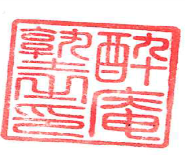 　　　　　　　　　　　　　　　　　　　　　　　　委員長　朝戸　武勝　　　　　　　　　　　　東北大学名誉教授　　酔庵塾塾長　石田秀輝　　　　　　　　　　　　東北大学大学院環境科学研究科　　准教授　古川柳蔵　第7回沖永良部島シンポジウム『孫が大人になったときにも光り輝く美しい島つくり！』への協賛金等のお願い　沖永良部島では、厳しい地球環境制約の中で心豊かな暮らし方の具体的なかたちを明らかにするため、過去6回のシンポジウムを通して、島の文化を創り上げて来た『5つのち・か・ら』を洗い出し、毎月開催されている酔庵塾で『5つのち・か・ら』を『孫が大人になったときにも光り輝く島』にするための18の具体的施策として両町にも提案し、一方では草の根活動として、現在12の部会を組織、社会浸透を目指す試みを開始しました。　しかしながら、これらの提案を今後具体的に社会に浸透させるためには、知識、スキル、知恵を含めまだまだ大きな壁があることも事実です。　本年9月3(土)-4(日）開催予定の本シンポジウムでは、すでに先駆的にローカル実践を開始している日本の多くの地域の方々にも集まって頂き、先駆的な例や、今後、沖永良部島に必要な視点や手法を学び、議論し、新たな一歩を踏み出す力を頂くとともに、集まって頂いた地域同士のネットワーク構築による協創的な地方横断型組織の創成も考えたいと思っています。　つきましては、誠に恐縮ではございますが、手弁当のシンポジウムでもあり、この活動のご趣旨をご理解頂き、ご協賛を賜りたくお願い申し上げる次第です。　尚、ご協賛の内容につきましては、別記のとおりとさせて頂きますので、何卒ご協力のほどお願いできれば幸甚でございます。別記【ご協賛依頼内容】１　ご協賛金は、個人1口１万円、法人1口5万円として１口以上とさせていただきます。２　ご協賛物品は、１種類３００個とさせていただきます。３　１・２についてご協賛いただいいた方について、本シンポジウム会場に協賛内容を掲示もしくは、シンポジウム内にて御協賛者･法人のお名前を読み上げさせて頂きます。【ご協賛依頼申込】１　別紙、申込書にて郵送、ファックス、メールにてお申し込み後、ご協賛金については、指定口座に協賛金の振込をお願いします。ご協賛物品については、事務局まで送付をお願いします。２　申込書締切　平成２８年８月２２日（月曜日）３－１　ご協賛金振込先・振込期日　　　　　鹿児島銀行　沖永良部支店　普通　口座番号３０１４３２９　　　　　口座名義人　合同会社　地球村研究室　　　　　平成２８年８月２９日（月曜日）まで　　　　＊期日までに間に合わない場合は、ご連絡ください。３－２　ご協賛物品・送付期日　　　　　〒８９１－９２９５　鹿児島県大島郡知名町知名３０７知名町役場企画振興課　永野　道也　　　　　電話　０９９７－８４－３１６２（直通）　　　　　平成２８年８月３１日（水曜日）まで　　　　＊期日までに間に合わない場合は、ご連絡ください。ご協賛申込書沖永良部シンポジウム実行委員会事務局行きFAX　 0997-93-3115Email　chikyumuralab@gmail.com申込内容フリガナ会社名/個人名連絡先ご担当者＊会社名で申し込まれる場合に記入してください。ご協賛金　【個人】1口　１万円　×　　　口　＝　　　　　　　　円ご協賛金　【法人】1口　５万円　×　　　口　＝　　　　　　　　円ご協賛物品品名：